Date:UMRN:Assessment of level of trauma  1st degree tear  2nd degree tear  Episiotomy – type  	  Other  	       Draw level of trauma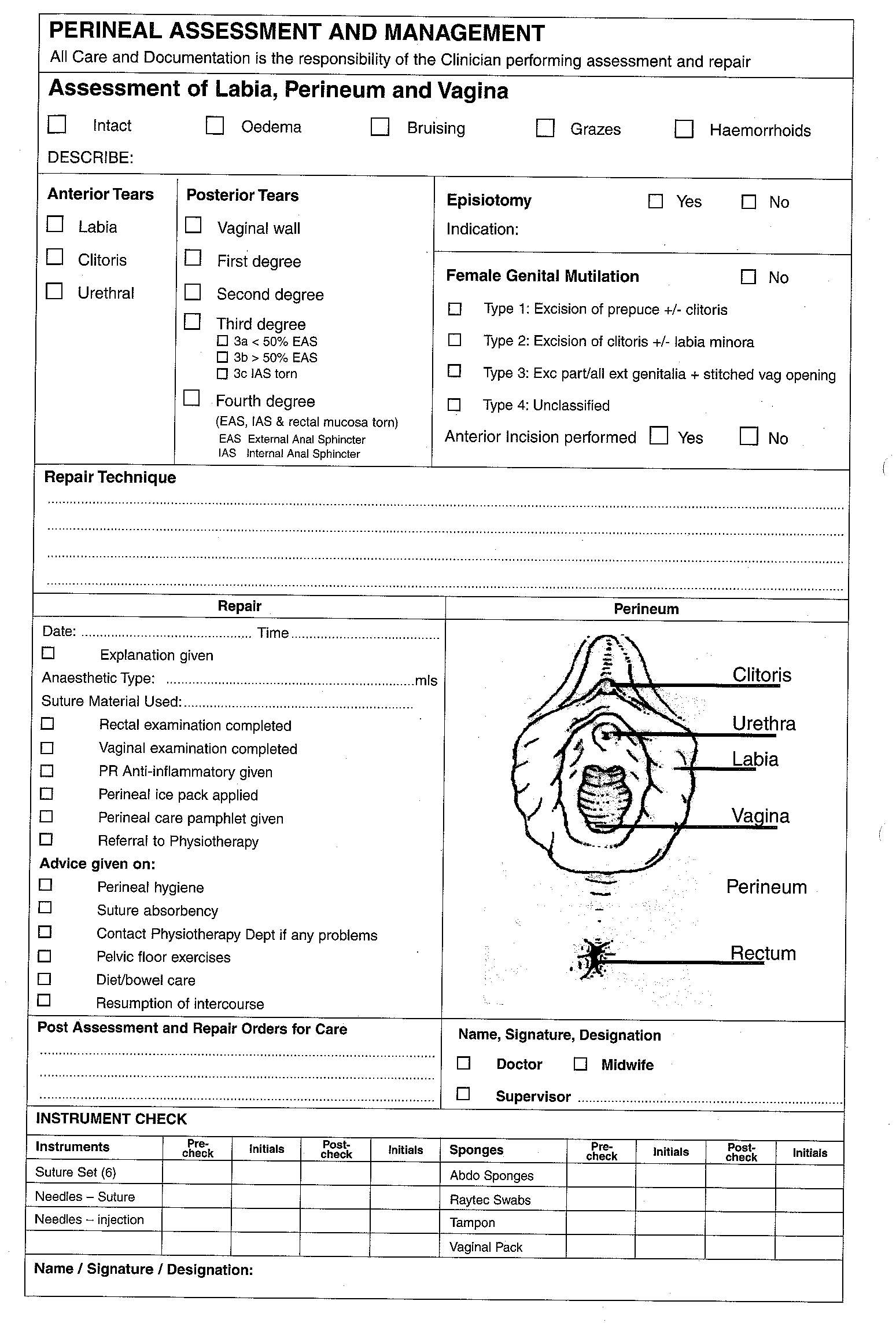 Details of repair undertakenDate:UMRN:Assessment of level of trauma  1st degree tear  2nd degree tear  Episiotomy – type  	  Other  	       Draw level of traumaDetails of repair undertakenDate:UMRN:Assessment of level of trauma  1st degree tear  2nd degree tear  Episiotomy – type  	  Other  	       Draw level of traumaDetails of repair undertakenDate:UMRN:Assessment of level of trauma  1st degree tear  2nd degree tear  Episiotomy – type  	  Other  	       Draw level of traumaDetails of repair undertakenDate:UMRN:Assessment of level of trauma  1st degree tear  2nd degree tear  Episiotomy – type  	  Other  	       Draw level of traumaDetails of repair undertakenDate:UMRN:Assessment of level of trauma  1st degree tear  2nd degree tear  Episiotomy – type  	  Other  	       Draw level of traumaDetails of repair undertaken